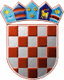 REPUBLIKA HRVATSKAŽUPANIJSKO IZBORNO POVJERENSTVOZAGREBAČKE ŽUPANIJEKLASA: 013-03/19-01/06URBROJ: 238/1-01-19-15ZAGREB, 5. svibnja 2019.        Na osnovi članka 74. stavka 1. Zakona o izboru vijeća i predstavnika nacionalnih manjina ("Narodne novine", broj 25/19, dalje: Zakon), a u svezi članka 76. stavka 1. i članka 77. stavka 1. Zakona, nakon provedenih izbora članova Vijeća srpske nacionalne manjine u  ZAGREBAČKOJ ŽUPANIJI 5. svibnja 2019., Županijsko izborno povjerenstvo ZAGREBAČKE ŽUPANIJE na sjednici održanoj 5. svibnja 2019. utvrdilo je i objavljujeODLUKUO REZULTATIMA IZBORA ČLANOVA VIJEĆA SRPSKENACIONALNE MANJINE U  ZAGREBAČKOJ ŽUPANIJIPredsjednicaŽupanijskog izbornog povjerenstva                             ŽELJKA BREGEŠ, v.r.I.Od ukupno 3440 birača upisanih u popis birača, glasovanju je pristupilo 74 birača, odnosno 2,15%, od čega je prema glasačkim listićima glasovalo 74 birača, odnosno 2,15%. Važećih listića bilo je 73, odnosno 98,65%. Nevažećih je bilo 1 glasačkih listića, odnosno 1,35%.Od ukupno 3440 birača upisanih u popis birača, glasovanju je pristupilo 74 birača, odnosno 2,15%, od čega je prema glasačkim listićima glasovalo 74 birača, odnosno 2,15%. Važećih listića bilo je 73, odnosno 98,65%. Nevažećih je bilo 1 glasačkih listića, odnosno 1,35%.II.Kandidati za izbor članova Vijeća srpske nacionalne manjine u  ZAGREBAČKOJ ŽUPANIJI dobili su sljedeći broj glasova:Kandidati za izbor članova Vijeća srpske nacionalne manjine u  ZAGREBAČKOJ ŽUPANIJI dobili su sljedeći broj glasova:1.DRAGIŠA PILIPOVIĆ51glas2.SLOBODAN BASTAŠIĆ49glasova3.DRAGOLJUB GERATOVIĆ49glasova4.PERO KRNJAIĆ49glasova5.MILOŠ OSMAN45glasova6.DRAGAN RAJŠIĆ45glasova7.BOGDANKA NUŽDA44glasa8.BRANKA GERATOVIĆ42glasa9.BORO KONDIĆ42glasa10.LJUBAN MILIČEVIĆ42glasa11.NEDELJKO RADIĆ42glasa12.BOJANA VIRIJEVIĆ42glasa13.RADISAV ALEKSIĆ41glas14.STEVO JAPUNDŽIĆ41glas15.ĐURO RADAKOVIĆ41glas16.MIRKO RAJŠIĆ41glas17.ĐORĐE MIJATOVIĆ40glasova18.NIKOLA BISIĆ39glasova19.MOMČILO GRAHOVAC39glasova20.MILORAD NOVAKOVIĆ39glasova21.RUŽICA ŠABIĆ39glasova22.PETRA DORKIĆ38glasova23.NADA MARTIĆ38glasova24.RADO CVIJANOVIĆ36glasova25.IVANKA ZAMOSTNI35glasovaIII.Na osnovi članka 53. stavka 2. i 3. Zakona, utvrđuje se da su za članove Vijeća srpske nacionalne manjine u  ZAGREBAČKOJ ŽUPANIJI izabrani:Na osnovi članka 53. stavka 2. i 3. Zakona, utvrđuje se da su za članove Vijeća srpske nacionalne manjine u  ZAGREBAČKOJ ŽUPANIJI izabrani:1.DRAGIŠA PILIPOVIĆ2.SLOBODAN BASTAŠIĆ3.DRAGOLJUB GERATOVIĆ4.PERO KRNJAIĆ5.MILOŠ OSMAN6.DRAGAN RAJŠIĆ7.BOGDANKA NUŽDA8.BRANKA GERATOVIĆ9.BORO KONDIĆ10.LJUBAN MILIČEVIĆ11.NEDELJKO RADIĆ12.BOJANA VIRIJEVIĆ13.RADISAV ALEKSIĆ14.STEVO JAPUNDŽIĆ15.ĐURO RADAKOVIĆ16.MIRKO RAJŠIĆ17.ĐORĐE MIJATOVIĆ18.NIKOLA BISIĆ19.MOMČILO GRAHOVAC20.MILORAD NOVAKOVIĆ21.RUŽICA ŠABIĆ22.PETRA DORKIĆ23.NADA MARTIĆ24.RADO CVIJANOVIĆ25.IVANKA ZAMOSTNIIV.U skladu s člankom 77. stavkom 1. Zakona, ova Odluka objavit će se na mrežnoj stranici i oglasnoj ploči Zagrebačke županije.U skladu s člankom 77. stavkom 1. Zakona, ova Odluka objavit će se na mrežnoj stranici i oglasnoj ploči Zagrebačke županije.